					Kaišiadorių r. Žiežmarių gimnazijos					Neformaliojo ugdymo tvarkos aprašo					3 priedas				PATVIRTINTA				Kaišiadorių r. Žiežmarių gimnazijos 				direktoriaus 2023- 04-27  d. įsakymu Nr. V-142ŽIEŽMARIŲ GIMNAZIJOS NEFORMALIOJO UGDYMO VEIKLOSATASKAITA........................ mokslo metai           (pareigos)	                  (parašas)		            (vardas, pavardė)SUDERINTADirektoriaus pavaduotojas ugdymui ____________________________________      ________			            (vardas, pavardė, parašas)                                                 (data)Programos pavadinimasMokytojo vardas, pavardėDalyvių skaičiusMetų pradžiojeMetų pabaigojeDalyvių skaičiusDalyvavimas (mokyklos ir kitų švietimo įstaigų organizuojamuose renginiuose, konkursuose ir pan.)Organizavimas (renginių, parodų, vakaronių ir pan.)Laimėjimai (užimtos prizinės vietos, kiti pasiekimai)Viešinimas: stendai, skaitmeninė erdvė ir kt. (nuorodos)Pasiekti rezultataiPlanuoju programą tęsti kitais mokslo metais  TAIP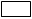   NESkirtas valandų skaičius neformaliojo ugdymo veiklai buvo:  Optimalus   Mažas Kokie sunkumai iškilo dirbant neformaliojo ugdymo vadovu?